Allegato C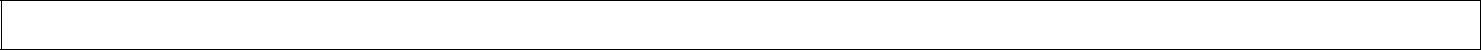 13.1.1A-FESRPON-FR-2021-27 Cablaggio strutturato e sicuro all’interno degli edifici scolasticiAl Dirigente Scolastico    CPIA PordenoneOggetto: Dichiarazione di insussistenza di cause di incompatibilità	  Il/La sottoscritto/a…………………………………..………………….. nato/a  a ………………………..………………………                       il …………..……………….. residente a ……………..………………………………….................………… cap ………..……     via………………………………………………………………….  tel. ……………...……...…… cell. …………………………………  e-mail ………………………………...………………..……………….. C.F. …………………...…..…………………………………… avendo preso visione dell’Avviso di selezione indetto dal Dirigente Scolastico del CPIA di Pordenone  prot. 789  del  07/03/2022   per la selezione di n. 1 esperto Collaudatore nell’ambito del Progetto FESR– REACT EU  Cablaggio strutturato e sicuro all’interno degli edifici scolasticiCONSAPEVOLEdelle sanzioni penali richiamate dall’art. 76 del D.P.R. 28/12/2000 N. 445, in caso di dichiarazioni mendaci e della decadenza dei benefici eventualmente conseguenti al provvedimento emanato sulla base di dichiarazioni non veritiere, di cui all’art. 75 del D.P.R. 28/12/2000 n. 445 ai sensi e per gli effetti dell’art. 47 del citato D.P.R. 445/2000, sotto la propria responsabilità  DICHIARAdi non trovarsi in nessuna della condizioni di incompatibilità previste dalle Disposizioni e Istruzioni per l’attuazione delle iniziative cofinanziate dai Fondi Strutturali europei 2014/2020, ovvero di:  di non essere collegato, né come socio né come titolare, a ditte o società interessate alla partecipazione alla gara di appalto; di essere a conoscenza che le figure di progettista e collaudatore sono incompatibili e, quindi, di aver presentato la candidatura per una sola figura, pena l’esclusione. Dichiara inoltre, di non essere parente o affine entro il quarto grado del legale rappresentante del CPIA di Pordenone o di altro personale incaricato della valutazione dei curricula per la nomina delle risorse umane necessarie alla realizzazione del Piano Integrato FESR di cui trattasi.  LUOGO E DATA……………………………………………  FIRMA…………………………………………………………………………… (per esteso e leggibile) 